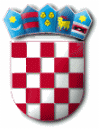 REPUBLIKA HRVATSKAZADARSKA ŽUPANIJA  OPĆINA PRIVLAKA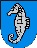 Ivana Pavla II    46, 23233 PRIVLAKAKLASA: 620-01/18-01/02URBROJ: 2198/28-02-19-5Privlaka, 24. listopada 2019. godineNa temelju članka 37. točka 4. Zakona o proračunu (NN broj 87/08, 136 /12 i 15/15 )  i članka 46. Statuta općine Privlaka (Službeni glasnik Zadarske županije broj 14/09, 14/11, 10/13 i 05/18) Općinski načelnik Općine Privlaka  dana  24. listopada 2019. godine dostavlja Općinskom vijeću Općine Privlaka prijedlog DRUGIH IZMJENA I DOPUNA PROGRAMAjavnih potreba u sportu i rekreaciji u 2019. godiniČlanak 1.Program javnih potreba u sportu i rekreaciji u općini Privlaka potiče  rad sportskih klubova kroz program tjelesne i zdravstvene kulture djece i mladeži, trening, organiziranje i provođenje sportskih natjecanja  i aktivnosti, te briga o održavanju sportskih objekata. Članak 2.	Sportski klubovi financiraju se iz Proračuna Općine Privlaka na način da se osiguravaju   sredstva za  osnovno funkcioniranje klubova, a  prema programima samih klubova. Sredstva za program javnih potreba u području sporta u Drugim izmjenama i dopunama Proračunu Općine Privlaka za 2019. godinu predviđena su u ukupnom iznosu od 535.000,00 kn i to za:-     Košarkaški klub „Sabunjar“						  15.000,00 knNogometni klub „Sabunjar“			         			360.000,00 knNogometni klub „Sabunjar“ - veterani 				  70.000,00 knŠahovski klub Sv. Vid 						  45.000,00 knMNK Privlaka 					 		  15.000,00 knDruštvo sportske rekreaciji „Tintilinić“                                             10.000,00 knOstale udruge u sportu						  20.000,00 knČlanak 3.	U cilju praćenja korištenja sredstava Programa javnih potreba u sportu  na području Općine Privlaka za 2019. godinu  korisnici Programa obvezni su Općinskom vijeću Općine Privlaka dostaviti godišnje izvješće o ostvarenju javnih potreba u sportu i dokumentaciju o utrošenim sredstvima.Članak 4.Druge izmjene i dopune programa javnih potreba u športu na području Općine Privlaka za 2019. godinu stupaju na snagu osmog dana od dana objave u Službenom glasniku Zadarske županije.                                                       	                 OPĆINSKI NAČELNIK OPĆINE PRIVLAKA                                               Gašpar  Begonja, dipl. ing.